pROYECTO DE orden del día preparado por la Oficina de la UniónDescargo de responsabilidad:  el presente documento no constituye un documento de política u orientación de la UPOV	Apertura de la reunión	Aprobación del orden del día 	Posible revisión de las preguntas frecuentes (documento WG-SHF/4/2)	Fecha y programa de la quinta reunión[Fin del documento]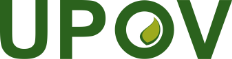 SUnión Internacional para la Protección de las Obtenciones VegetalesGrupo de trabajo sobre orientaciones relativas a los agricultores a pequeña escala en un marco privado y con fines no comercialesCuarta reuniónGinebra, 25 de octubre de 2023WG-SHF/4/1Original: InglésFecha: 29 de setiembre de 2023